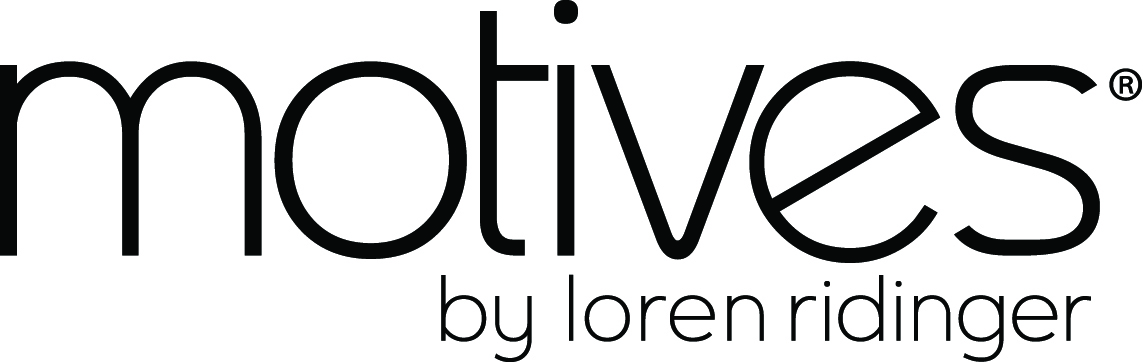 Building Your Business with Motives®AGENDA:
Teaches why gaining knowledge and building confidence…Showcases why approaching the business with the right mindset and attitude…Illustrates why creating a sense of purpose and setting goals…Explains why developing a plan of action…Demonstrates why expanding distribution to earn a six-figure annual income…Instructs why building your teams through leverage and duplication…                      … is critical to success!MOTIVES® by Loren RidingerHigh-quality, competitively-priced productsQuality tested products that deliver what they promiseColor choices that cater to all skin tonesMany options for the consumer						Experience the products hands-on before purchasing 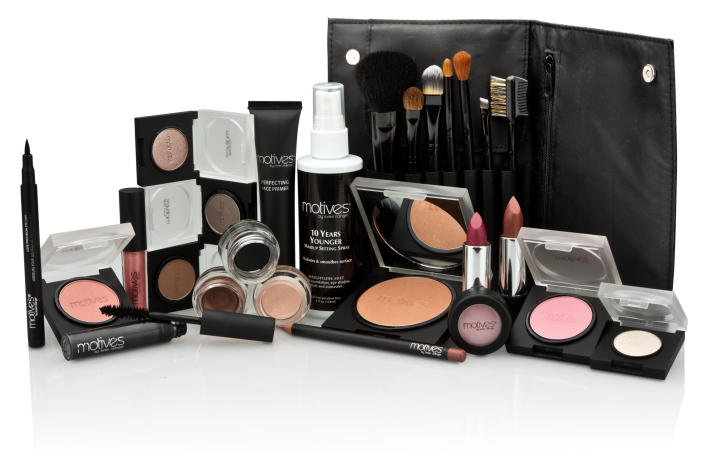 Customized cosmeticsIndividually-tailored consultationsOne-on-one attentionPersonal serviceTurn your love of makeup into making money!Two ways to earn income as a Motives Beauty Advisor:Individual SalesEarn 30% or more in retail profits from your salesEarn $300 or more per Beauty event*Market and promote through your personal 
MotivesCosmetics.com  websiteTeam Sales Build two teams of Beauty Advisors, each generating 5,000 BV
per week to earn $1,500 or more in commissions weeklyBuild additional teams and/or host more Beauty events and commissions increase exponentially

*Average Beauty event generates sales of $1,000 or more per eventMOTIVES® BY LOREN RIDINGER 
We offer your business:Top of the line cosmetics with affordable pricingCustomized Color CosmeticsProprietary Formulas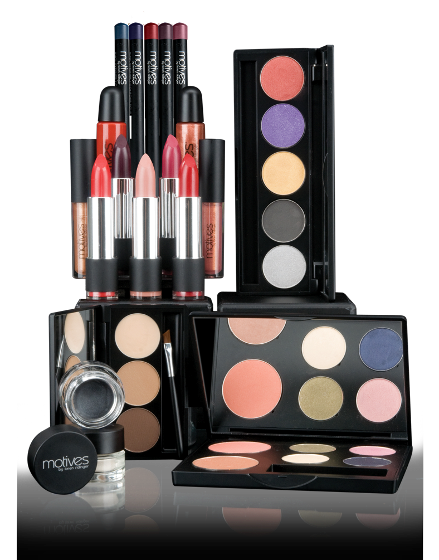 Cosmetics for Every Skin ToneHypoallergenic and 
non-comedogenic formulasTraining Program Motives ProArtist ProgramMotives & Me: Teen ProgramMotivesCosmetics.com  Motives® Business Building Tools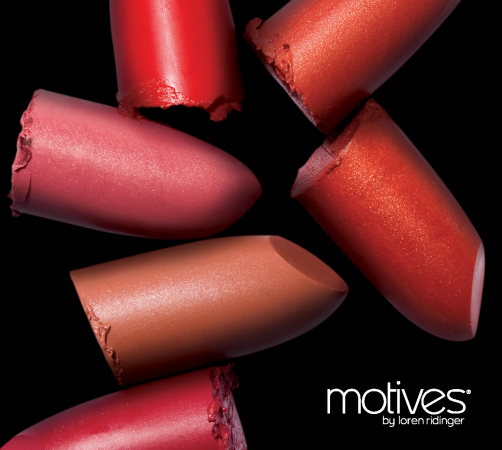 Motives Catalogs       Code: 3517 DC: $10.00 Skin Care Catalog       Code: SC3517 DC: $10.00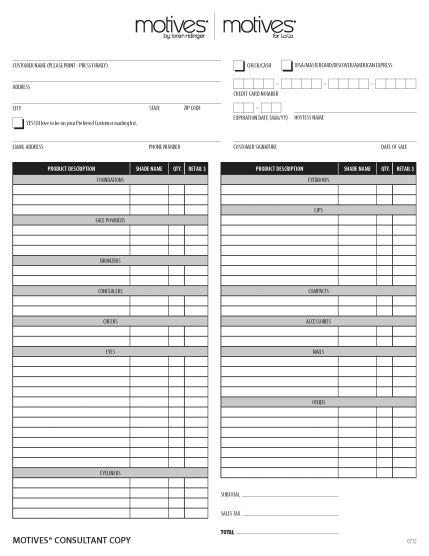 Order Forms       Code: 100  DC: $4.00Motives Folders       Code:138  DC: $6.00MA® Print Center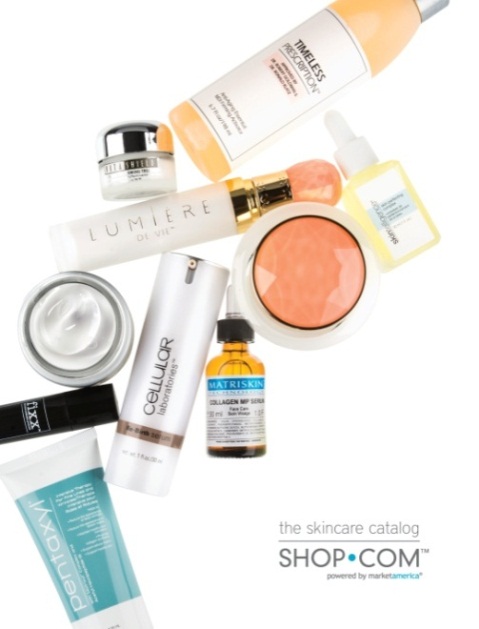 Invitational PostcardsMotives Business Cards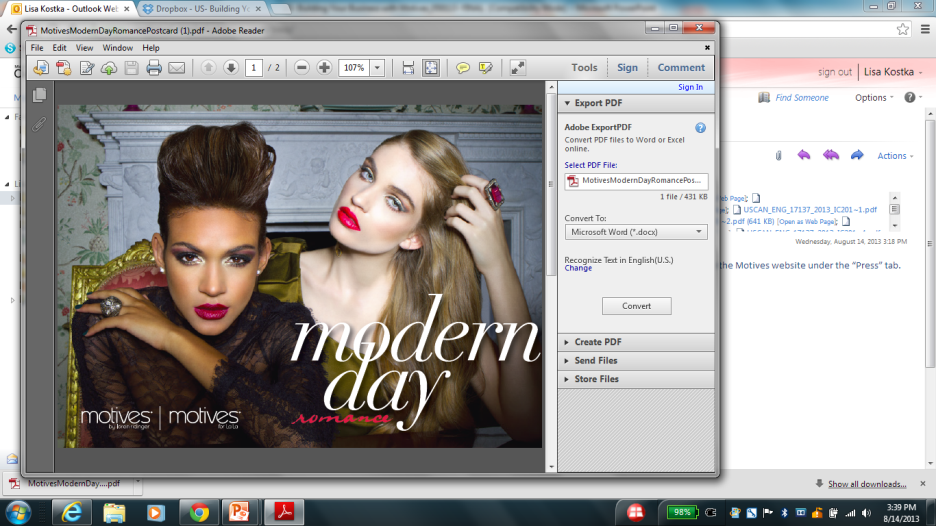 Attitude for SuccessYour attitude is the little difference that makes a BIG differenceIt is not the challenges we face, but how we respond to themPositive, “can-do” attitude is the key to self-motivationIt allows us to choose:Action over apathyCourage over fearGrowth over stagnationWhatever you choose to give energy to grows…It is a choice… YOUR choice!You can give energy to negative things or positivethings…  Both will grow!What Are You Afraid Of?Fear of FailureOnly through failure do we learn. We get smarter, tougher and  we take what we learned and press onThere are no consequences for failure in Market America – you simply start again, wiser for the experienceFear of RejectionNo one is saying “no” to you:Saying “know”: I need to know more informationSaying “no”:  It’s not the right time	Never place higher value on someone else’s opinionof you, than you place on your ownThe best way to combat your fear is…
Your Reason “Why”Why did you start your Motives® business?Why do you need more money?Why do you need more time?Name: ___________________________________        Date:______________Building your Business with MotivesWhat is Motives? ______________________________________________________________________________________________________________________________________________________________              _______________________________________________________________________________ What Do you Do? _______________________________________________________________________________	_______________________________________________________________________________	_______________________________________________________________________________	_______________________________________________________________________________	_______________________________________________________________________________              _______________________________________________________________________________ Write Your  “Why”- ____________________________________________________________________________________________________________________________________________________________________________________________________________________________________________________________________________________________________________________________              _______________________________________________________________________________              _______________________________________________________________________________ GoalsWhy you need goals?Each of us are unique, it is important to think hard about: Who you areWho you want to beWhat qualities you want to developWhat lifestyle you want to liveWhat results you want to achieveThese decisions affect the changes you make and the way you will spend your time!Ask yourself-What do I  REALLY want?When do I REALLY want it?What am I REALLY willing to overcome?What is REALLY realistic based on my available time and commitment?Your goals need to be S.M.A.R.T.:SpecificMeasurableAttainableRealisticTimelyAttaining your GoalsList goals in order of attainabilityDetermine the income necessary to support your lifestyle and goalsSet target dates for achievement Measure your progress against the dateAdjust the date or goal to be in line with realityExample:“Today is March 31, 2014 and I am so happy andgrateful that I became a Motives® Beauty Advisor.  I’vebeen retailing $1,000 per month.  I’ve also created twoteams of Beauty Advisors, that are duplicating the samein retail sales each month.  I am making enough to leasea new Mercedes; have created $1,500 / month inadditional income and quit my second job; and havepaid off $3,000 in credit card debt, through my Motivesbusiness.”Write “What You Want” – the tangible items you want that make your “WHY” real. Example:Assumptions for Creating a Plan of ActionEarn 30% retail profit on sale of Motives® CosmeticsCreate $1,000 retail sales of Motives Cosmetics = $300 or more in profitGenerate $1,000 retail sales of Motives Cosmetics = 500 BV or moreKnow that 50% or more clients will buy again monthly (based on add-on sales of cosmetics, skincare and health and nutrition supplements)Two (2) teams of Beauty Advisors/ UnFranchise Owners each generating 5,000 BV results in $1,500 in commissionsGoal SettingS.M.A.R.T. assessment$600 / Month Car PaymentYour Individual EffortsConduct one (1) Beauty Event / month$1,000 retail sales / event ≈ $300 profit$1,000 retail sales / event ≈ 500 BV MPCPYour ResultsAfter 12 months (assuming 50% new sales / event AND 50% re-purchase / month)50% of $12,000 ≈ $6,000 (new business) for 12 months50% of $6,000 ≈ $3,000 (re-purchase) / month$3,000 / month ≈ 1,500 BV ≈ $300 commissions / eight weeksCreated ≈ $1,000 / month income$900 / month retail profit$150 / month commissionsAssumptions for Team building Plan of Action30% retail profit on sale of Motives Cosmetics$1,000 retail sales of Motives® Cosmetics = $300 or more in profitAverage retail sales per Beauty Event ≈ $1,000$1,000 retail sales of Motives Cosmetics = 500 BV or moreTwo (2) teams of Beauty Advisors / UnFranchise Owners each generating 5,000 BV results in $1,500 in commissions50% or more clients will buy again monthly (based on add-on sales of cosmetics, skincare and health and nutrition supplements)Each Beauty Advisor (Team Member) commits to selling $1,000 at retail / month ($500 / month new business)Each Beauty Advisor (Team Member) commits to exposing the Business Plan to four (4) qualified individuals per monthRegistration ratio of 8:1Expose Business Plan to eight qualified individuals Register one (1) new Beauty AdvisorAssumptions for Team Building Plan of ActionTeam Growth Based on 8:1 RatioMonth 1 = You + 1 (8 qualified individuals)Month 2 = You + 2 (12 qualified individuals)Month 3 = You + 3 (16 qualified individuals)Month 4 = You + 5 (20 qualified individuals)Month 5 = You + 1 (8 qualified individuals)Month 6 = You + 2 (12 qualified individuals)Month 7 = You + 3 (16 qualified individuals)Month 8 = You + 5 (20 qualified individuals)Rhythm of the Business- ScheduleMonday –TrainingsCoring on special topics with teamMake calls Call workshop- You want to do this with your team if possible, you should have call workshops running in your organization in different areas simultaneously Engage in dialogue with people and add to your possibilities listTuesday-Motives® Business PresentationMotives Presentation in the Home  (MHBP)One-on-Ones, Two-on-Ones Anything that has to do with business buildingEngage in dialogue with people and add to your possibilities listThursday-Completely Dedicated to Products Not doing make-oversDecide on 5 to 10 key products, demonstrate a fewThis is a 10 new Customer Night, Register New Customers, Get OrdersHost a Motives® Event  Motives Beauty BasicsAll About Skin EventBlend your Beauty EventYour Plan of Action Summary 
Required Activities and NumbersYouRetail $1,000 / month ($500 new business) for 12 monthsCreate 500 BV / month from retail salesExpose the Business Plan to four qualified individuals / monthRegister one New Business Partner every two (2) monthsImplement all scheduled activities weeklyBusiness Partners (Team Members)Retail $1,000 / month ($500 new business) for 12 monthsCreate 500 BV / month from retail salesExpose the Business Plan to four qualified individuals / monthRegister one New Business Partner every two (2) monthsImplement all scheduled activities weeklyKeys to Retailing:Obtain knowledge about your product. Keep it simple pick 10 products and learn key benefits and features about them Remember:Benefits – Sell          Features – TellRefer to Motives Product Knowledge, Application and Sales TrainingBuild relationships to increase sales Ask open-ended questionsStart a dialogueLearn about your customersConduct events to expose more people to our amazing productsAlways give out a Motives® Catalog and Skincare Catalog with a purchaseWords that SellUse key words that will attract, entice and excite customers to buy your productsWords can have a positive or negative influence on people	Example: Would you rather have a solution or a proven         solution? Do you see the difference?The language you use to describe products can increase your retail salesAdvancedSolution-orientedResults-orientedProven resultsBest-sellingTop-sellingImprovedHighest qualityLimitedLatestGreatestConvenientUniqueCutting-edgeRevolutionaryEffectiveIncredible resultsIncreased effectivenessProfessionalBreakthroughNew Must-havesCant live withoutBestMotives® Add-on SalesFor customers that buy Eye Shadow, recommend:Eye Base Helps eye shadow adhere and stay in place all day Eliminates eye shadow creasing Helps intensify the color of the shadowInvisi-LineMinimizes the appearance of lines and wrinkles around the eyes Delivers a highlighting effect which brightens up the eyesEye Lash CurlerHelps to curl and lift the lashes to help eyes look bigger and more openFor customers that buy Lipstick, recommend:Lip CrayonLines and fills in lips to help lip color last longerSkin Care Add-On SalesSkincare products to recommend to every client:Fixx Microdermabrasion-Gently exfoliates surface skin cells Helps your moisturizer penetrate more effectivelyAllows your makeup to glide on more smoothlyVitaShield Intensive Eye Firming Treatment-Powerful antioxidant Delivers moisture to the delicate skin underneath the eyesFirms and combats lines and wrinklesPentaxyl-Formulated with advanced anti-aging ingredients Reduces the appearance of lines and wrinklesHelps skin look brighter and delivers a youthful glowFixx Stem Cell Serum-Helps support skin’s collagen and elastin production, keeping skin firm Reduces the appearance of lines and wrinklesDelivers hydration for a more youthful lookEvents Create LeverageExpose the products to a greater number of people at one timeCapitalize on energy and enthusiasm of the attendees!Five Keys to a Successful EventHave a motivated host/hostessEnsuring great attendanceEvent preparation/set-up/execution  Close the saleBook future events and follow-upHost a Motives® Event	And Earn Free Product or Cash!!! There are a variety of Motives Events you can host here are just a few:Motives Trunk Show: See the latest trends in cosmetics; skin care and fashion all come together.  Learn tips and tricks celebrities use to look their best!  Motives Custom Blend Expo: Have your perfect match made with Motives Custom Blend products – both liquid and powder formulas - for foundations, skincare, powders and more to transform your look and skin into something extraordinary.   Motives Press Expo: Look who’s talking about Motives in the Beauty and Fashion Industry. Join us and see how the award winning Motives cosmetics line can recreate the latest celebrity trends and looks for you and your friends at affordable prices. There are lots of reasons to Host a Motives Event besides good times with friends you can also earn free products and/or cash. Choose from one of the following ways to earn:Motives Events: Hostess will receive the discount program and an exclusive hostess only gift based on sales.	Hostess Custom Blend Expo Incentive: Hostess will receive the Incentive Bonus and a Free Custom Blend Exclusive OffersYour Motives Consultant always has special offers to share with their Hostess, so be sure to ask them.Contact Your Motives Consultant Today!Sample Script:Hi _________. Are you doing anything next Thursday?  Well, I came across this amazing cosmetic line that is the quality of Chanel but half the price. I am hosting a Beauty 101 Event at my home. I know you like make up, looking great and saving money just like me. It is only a hour or so and it would mean a lot to me if you would come and we will have some fun. Are you available?Creating your Possibilities ListYour Possibilities List must contain 60-300 namesIt becomes your immediate inventory for potential Clients, Hosts/Hostesses, Business Partners, etc.These connections also provide you with potential new networks to penetrateIt gives you posture when you enter into dialogue and conversationPossibilities Are EverywhereYour contact list from your cell phone and emailYour address bookYour social networksOrganizations you belong toDirectories – church, high school, collegePeople you meet every time you run errandsPeople you meet through networking eventsPeople you meet who wear makeupPeople you meet every time something breaksPeople you meet when you buy something People you meet through your kids’ school andactivitiesPreparing for Approaching your PossibilitiesTopics of Conversation:Top-of-the-line cosmetics with affordable pricingCustomized color cosmeticsBeauty in every shadeTime freedomBeing your own bossMaking people beautiful makes moneyProprietary formulasTraining programsMotives Pro Artist ProgramMotives and Me: Teen Program What Do You Do? Developing Your AnswerThe focus of your conversation should be why you are building and expanding your UnFranchise business on the sideYou can mention what you do for a full-time career/job, but the primary emphasis of the conversation must be your Motives®/Market America businessYour answer should:Generate interestHave an appealing description of what you doHave a benefit-Don’t have to be a makeup artist to sell MotivesWork from homeWork part time to potentially earn a full time incomeConsumable products, customers will need to re-orderWhat Do You Do? 
Example Script:I work with an award-winning makeup lineI work with Custom Blend cosmeticsThen expand with two minute commercialI have always dreamed of a career in the fashion or beauty industry. I thought about makeup or cosmetology school, but was worried about the time and money investment.I work with an amazing makeup line, Motives® Cosmetics, which gives me the training necessary on building a business for myself without quitting what I was currently doing.Before You Approach, Remember:Prospecting for Clients/Business Partners is a process, not an eventPick a theme that is relevant to the person you’re approaching and stick to itTalk less, listen moreBe a problem-solverYour goal is to demonstrate:The quality of the productThe market-appeal of the productThe potential for the businessCommunicate the potential for the business if conversation develops in that directionSample approaches for a client:“If I could show you a way to _______, would you give me 20 minutes?”Someone who loves makeup:“You clearly love makeup too much NOT to take a look at this line.”Someone who has a skin challenge:  “Have you ever considered a customized foundation?”Sample Approaches for a Business Partner:“If I could show you a way to create an additional $1,000 per month helping people look and feel beautiful, would you give me 20 minutes?”“If I could show you a way to generate an extra $1,000 per month doing what you’re already doing right now, would you give me 20 minutes?”Sample call script:Hi _____________. This is _____________.I got your number from ____________.I just came across this amazing, award-winning cosmetic line and immediately thought of you. The line is Motives® Cosmetics and I was hoping you could help me out by taking a look at it with me and telling me what you think about it. When can we get together?Follow up: Creating Leverage through DuplicationThe objective of Following-Up: Every point of contact with: Client or prospective clientHost or prospective hostBusiness Partner or prospective Business Partner…should result in another contact…Each subsequent contact should result in:Another appointment to provide more informationA saleAnother saleAnother eventA third-party evaluation of the businessBusiness registrationFollowing Up with Your Clients:Establish a follow-up systemDay One - To thank for patronage and inquire about how they are using/enjoying itDay Three – To be sure product is being used properlyDay Seven – Share testimonialDay 21 – Take re-order and get referralsBuild share of clients through add-on product salesTake time to teach every client about how to find, navigate, and shop the MotivesCosmetics.com and  SHOP.com sitesAsk satisfied customers/clients if they know of people that would have an interest in these productsEvery Prospective Business Partner should…Visit your MotivesCosmetics.com websiteRegister as a Preferred CustomerTake the Skincare AnalysisReview a copy of the Motives® Press KitReview a copy of the Motives by Loren Ridinger sizzle reelReview a copy of the Motives for La La sizzle reelVideo options to send to prospects:   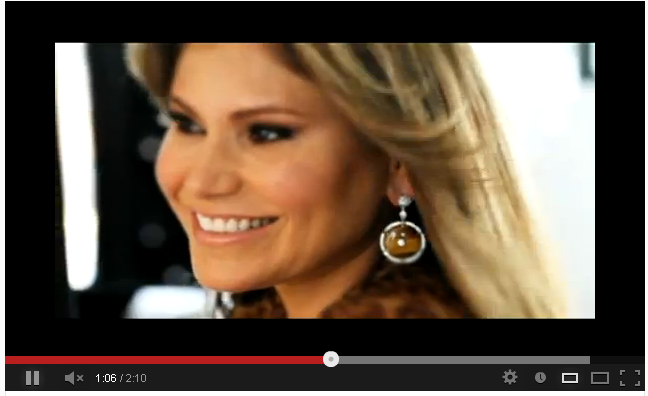 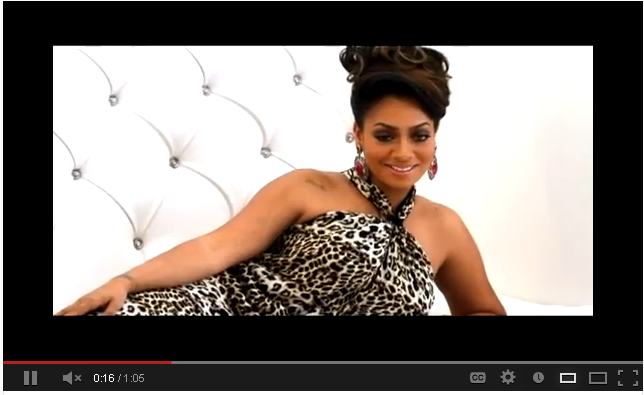 http://www.youtube.com/watch?v=ZBeohm4R00E MOTIVES LaLa Shoothttp://www.youtube.com/watch?v=mML21cjZo-8 Roberto Cavalli at Funkshionswim week 2010 with Motives Cosmetics

http://www.youtube.com/watch?v=Wx_yOMy39FQ -- Motives 4 LaLa E! NEWS

http://www.youtube.com/watch?v=3cN-ZjJu43U -Behind the scenes workshop w/ celeb makeup artist Mario Dedivanovic (Kim Kardashians MUA).

http://www.youtube.com/watch?v=tHVtyGTuQmI -- Motives For La La - Deco Drive

http://www.youtube.com/watch?v=at6M7yH_X0I --CNNE NotiMujer

http://www.youtube.com/watch?v=jfy2u-tESvI&feature=related --MOTIVES Product Demo

http://www.youtube.com/watch?v=S49X3CmqW_E&feature=youtu.be WHY MOTIVES? Business introIdeas for Next Steps:Have them experience “playing” with the lineSchedule a time to do their Custom Blend foundationHave them host an event or get a few friends together to “play” with the lineInvite them to a Motives® trainingShow them the Business Plan one-on-oneSell them something to wear/try for a few daysYou Must Lead by Example:Schedule one event per month with your personally-invited guestsInvite Distributors on your team that also want to generate $1,000 in retail sales per event, so they can learn by assisting youAssist your team members with their events until they can lead them on their ownBuild a Team of Eight That Duplicates…Hosting one event per month that generates:$1,000 in retail sales$300 in retail profit500 BVAt that event:Find a host for another eventFind two potential Business PartnersEach month, share the business with four qualified peopleEach month, generate 500 BV (250 BV – new) worth of new business for the first 12 monthsBuilding Your Business with Motives®                                                         DATE (mandatory): __	_________LOCATION (mandatory):______________________TRAINER’S NAME (mandatory):______________________________Ratings: Please rate your training experience on a scale of 1 - 10	10 = excellent / 7-9 = good/great / 4-6 = average / 1-3 = below average/poorHow many students were in attendance? ___________How many assistants did the Trainer/Trainers have? ______What did you like most about the class? ___________________________________________________________________________________________________________________________________________________________________________________________________________________________Suggestions to improve the trainer’s presentation skills: __________________________________________________________________________________________________________________________________________________Do you feel confident to go out and practice the skills you were taught and grow your Motives business? _____		Please Return To:       Market America Inc.                                     Motives Department                                   1302 Pleasant Ridge Rd                                   Greensboro, NC 27409    What You WantWhen You Want ItHow Much Does it CostLease New Car≤ 12 months$600/ monthPay Off Credit Card≤ 6 months$3,000 Replace Income ≤ 12 months$1,500/ monthWhat You WantWhen You Want ItHow Much Does it CostPersonal PurchaseEvent Sales Total20%$500 - $100020%$1001 - $150020%$1501 - $2000Cash Per BottleCustom Blends Sold at the EventHostess Rewards Example$5 per Bottle 1-10$5 x 10 = $50$10 per Bottle11-20$10 x 20 = $200The Trainer was knowledgeable about Motives Business Building fundamentals.The Trainer demonstrated a thorough knowledge of Motives by Loren Ridinger.The Trainer was able to explain the tools available to build your Motives business.The Trainer was able to demonstrate and teach the importance of having a goal statement and steps to achieve it.The Trainer was able to explain the different retail strategies, and how to conduct an event.The Trainer was properly dressed and well represented Motives by Loren Ridinger.The Trainer was able to answer all questions by the end of the class.The Trainer was able to communicate well; and easily interacted with the class.The Trainer was able to explain how to build a strong Motives business.Optional: ____________________________                                      NAME   _________________________________                           ID NUMBER